EDITAL DE CONVOCAÇÃO DA VICE-PRESIDÊNCIA REGIONALPelo presente Edital de Convocação, A COMISSÃO EXECUTIVA DA JUVENTUDE DO MOVIMENTO DEMOCRÁTICO BRASILEIRO - JMDB DO RIO GRANDE DO SUL, CONVOCA todos os seus filiados com direito a voto, da Região (Nome da região), sendo eles: a) Presidentes Municipais de Diretórios da JMDB da região; b) Prefeitos da região em idade de Juventude; c) Vice-Prefeitos da região em idade de Juventude; d) Vereadores da região, no exercício do mandato, em idade de Juventude; e) Deputados, com domicílio eleitoral na região, em idade de Juventude; f) Membros Titulares e Suplentes do Diretório Estadual da JMDB com domicílio eleitoral na região; g) Delegados à Convenção Estadual da JMDB  para a Convenção da Vice-Presidência da Região (Nome da região), a ser realizada em __ de _____ de 2021, nas dependências do(a) (Local da Reunião) com início às (fixar horário de início) ___ horas e com término às (fixar horário de encerramento) ___ horas, para deliberar sobre a seguinteORDEM DO DIAa) Eleição da Comissão Executiva da Vice-Presidência; b) Assuntos gerais.(Local e Data)(Assinatura)Presidente da Comissão Executiva da JMDB-RS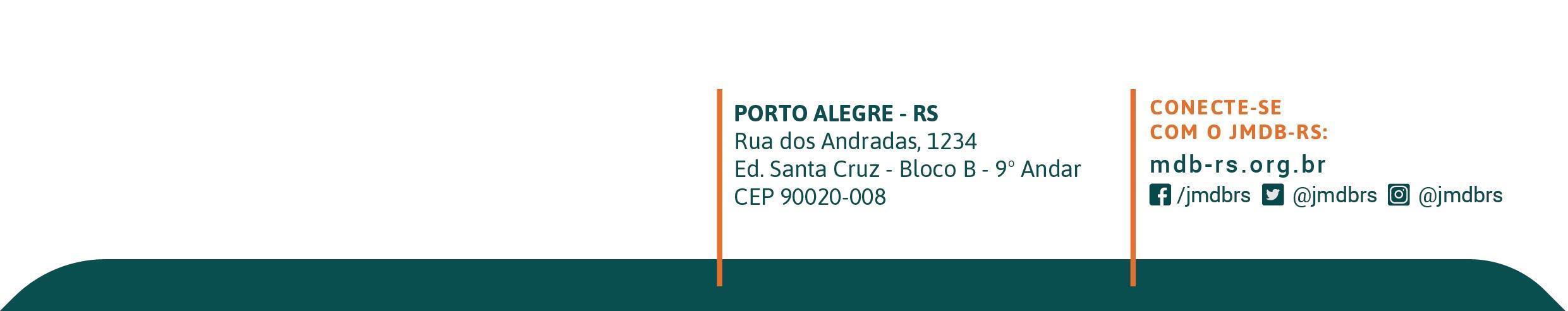 